IMPORTANTE: USAR SÓLO UNA HOJA (SE PUEDEN AÑADIR MAS FILAS PULSANDO EL SIGNO ”+” QUE APARECE AL FINAL DE LA PRIMERA COLUMNA). ESCRITURA EN MAYUSCULAS. PONER FECHA DE NACIMIENTO.(1) CATEGORÍA: Especificar según la temporada 2022.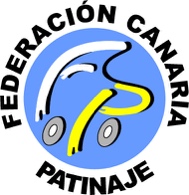 (2) MODALIDAD: Especificar “Show” (3) DESCRIPCIÓN/HISTORIA: Relatar de manera breve la historia a representar por el grupo.Remitir al Comité de Clubes SIN PROTEGER:patinajeartistico.clubes@fcpatinaje.orgFECHA DE INSCRIPCIÓNEVENTOCLUBCIF G76783404DELEGADO/ANº LICENCIA ENTRENADOR/ANº LICENCIADELEGADO/ANº LICENCIALICPATINADOR/ACLUBCATEGORÍA(1)FECHA NAC.GÉNEROGÉNEROMODALIDAD(2)LICPATINADOR/ACLUBCATEGORÍA(1)FECHA NAC.MASFEMSHOWSHOWSHOWSHOWTITULO:Nº TOTAL DEL GRUPO:DESCRIPCIÓN/REPRESENTACIÓN (3):DESCRIPCIÓN/REPRESENTACIÓN (3):DESCRIPCIÓN/REPRESENTACIÓN (3):